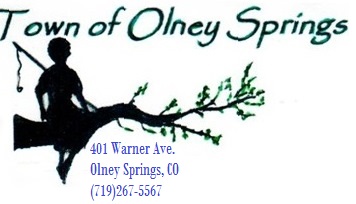 Work Session401 Warner Ave.Tuesday, May 17,2022At 5:00 pmRegular Meeting Minutes401 Warner Ave.May 17, 2022       At 6:00 pmCall To Order:Roll Call Board:Mayor Morin: present        		Trustee Cahill: present                                   Trustee Howells: present        		Trustee Mason: present                      Trustee DeVore: present                        Trustee Seeley: present         Trustee Shriver: present        Meeting Minutes: 	Minutes from March to present are still being worked onTabled since still working on, due to the clerk being sick Approval of Bills: May bills – List available at the Town HallStill wanting on the CIRSA claim for the solar panel payment. Van Hooks is for the new tree in the Town Hall Park. Black Hills Energy is down for the reason of the tax break kick back. Trustee Shriver asked for the itemize on Luke James on what he does for the town. Clerk will get ahold of Luke James and get the list Trustee Mason: Motioned to pay all the May bills Trustee Howells: Seconded the motion All in Favor – Yes Motion Passed A thank you to Rusty and Chris for helping clean ditches.Helped clean the ditches at the cemetery, 1 ½ miles of ditch  Trustee Seeley: Motion to send Rusty Bennett and Chris Tompkins a thank you letterTrustee Mason: Seconded the Motion All in Favor – Yes Motion Passed CCWAWe are working on a contact with CCWA for 4 month trial –  will need to still keep the town well and tanks up to date. Have been on CCWA due to a main pipe break and well pump being down. Will need to talk about water rate increase between $8.00 and $10.00. Last increase was in 2017 which was to increase 2% every year after. Pump repair (state regulation) Chuck Goin and Luke JamesWell pump was down and the cost for new pump is $630.84, new pump will be installed My 18th by Chuck Goin and Luke James. Chuck Goin has information on training and grants that are free for us. The Colorado Rural Water should be our first go to.Need to order another Pump for back up Trustee Seeley: Motion to pay for the pump.Trustee DeVore and Trustee Howells: Seconded the Motion All in Favor – Yes Motion Passed Backhoe Repair - The repair cost for the backhoe is going to be around $1,000.00 to repair itOne of the cylinders went bad and needs to be repaired.  Should be ready on May 18th, Trustee DeVore: Motion for the repair on the backhoe for $1,000.00Trustee Shriver:  Seconded the Motion All in Favor – Yes Motion PassedSewer repairs - Finished and still need to be done.311 Cronk – Still working on, sewer line runs under neighbors’ garage, which is not on city end. Crosses the alley and goes back on to private property. Did already have a camera send down and it is not on the towns side.  Trustee Seeley: Motion to send letters to both addresses to let them know that it is not on the towns side. Trustee Devore: second the motion All in Favor – Yes Motion Passed  Polly Court – updateOnce backhoe is fixed can start digging again. Trustee Shriver asked if the town could double up the meter pits. Trustee Seeley: Polly Court fire hydrant is leaking and needs to be fixed. Brandon started needs a repair kit for it. Trustee Shriver: 16 of the 6-inch shut off risers, 4 small, extenders- manhole riser covers 3”- 6” – Meter Pit- 4 risers, 3 manholes – 3 risersJudge Manley (letter to Nathan)Judge Manley only letter of interest. 2nd Friday of each month, 11am, Starting July.  Travel fees plus $50 an hour and $100 per hour otherwise. Trustee Shriver: Motion to accept Judge Manley’s letter to be the judge for the town. Trustee Devore:  Seconded the Motion All in Favor – Yes Motion PassedValley Trash – for city limitsDo have an ordinance if in town limits with a water tap will have to pay for a tote or a roll off. Need to talk about rising the 2-yard and 3-yard prices the town is not making any money off the roll offs.Trustee Shriver: asked if have pea gravel and how much needing. will get a belly dump and drop off the gravel in the middle. Public Comments:9am VFW for breakfast then the 11 mile walk May 21Clean-up date June 11th 2nd Saturday need watches Lady Lions - Cemetery clean up May 20th Meeting Adjourned: 6:56pmTrustee Seeley: Motion to adjourn meeting Trustee Howells: seconded the motion